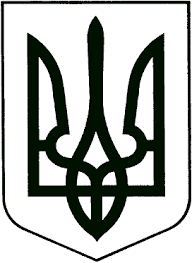 ВИКОНАВЧИЙ КОМІТЕТЗВЯГЕЛЬСЬКОЇ МІСЬКОЇ РАДИРІШЕННЯ_______________	                                                                                  №____Про надання дозволу на відключення від системи централізованого опалення Керуючись  статтею 40, пунктом 6 статті 59 Закону України «Про місцеве самоврядування в Україні», Законами України «Про особливості здійснення права власності у багатоквартирному будинку», «Про житлово-комунальні послуги», Правилами надання послуг з централізованого водопостачання та централізованого водовідведення і типових договорів про надання послуг з централізованого водопостачання та централізованого водовідведення, затвердженими постановою Кабінету Міністрів України від 05.07.2019 №690, Порядком відключення споживачів від мереж (систем) централізованого опалення (теплопостачання) та постачання гарячої води, затвердженим наказом Міністерства регіонального розвитку, будівництва та житлово-комунального господарства України від 26.07.2019 №169, враховуючи протокол №14 засідання постійно діючої міжвідомчої комісії з розгляду питань щодо відключення споживачів від системи централізованого опалення та з метою забезпечення процедури відключення власників квартир багатоквартирного будинку від системи централізованого опалення, виконавчий комітет міської радиВИРІШИВ:1. Надати дозвіл на відключення від системи централізованого опалення та влаштування системи індивідуального теплопостачання власникам квартир за адресами:1.1 гр. __________________ вул. __________, буд.___, кв.___, м. Звягель;1.2 гр. __________________ вул. __________, буд.___, кв.___, м. Звягель;1.3 гр. __________________ вул. __________, буд.___, кв.___, м. Звягель;1.4 гр. __________________ вул. __________, буд.___, кв.___, м. Звягель;1.5 гр. __________________ вул. __________, буд.___, кв.___, м. Звягель.2. Відключення квартир від мереж централізованого опалення здійснити відповідно до чинного законодавства, в міжопалювальний період, але не пізніше ніж 01 вересня.3. Витрати, пов’язані з відключенням від мереж централізованого опалення покладаються на власників квартир.4. Контроль за виконанням цього рішення покласти на заступника міського  голови Якубова В.О.В.о. міського голови                                                             Оксана ГВОЗДЕНКО